BOARD OF TRUSTEES FOR THE TOWN OF LUTHER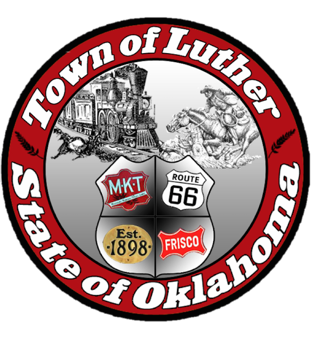 REGULAR MEETING AGENDAIn accordance with the Open Meeting Act, Section 311, The Town of Luther, County of Oklahoma, 119 S. Main Street, hereby calls a Regular Meeting of the Luther Board of Trustees, Tuesday, July 10th at 7:00 p.m. at The Luther Community Building, 18120 East Hogback Road, Luther, OK 73054.Call to order.Invocation Presentation of Colors - Boy Scout Troup 344Pledge of AllegianceRoll CallDetermination of a quorum.Approval of the minutes for the following meetings, May 24 Spec. Reg., May 31 Spec. Reg. June 5 Spec. Reg., June 7 Spec. Reg., June 14 spec. Reg., June 19 Spec. Reg., June 28 Spec. Reg., as prepared by the Town Clerk/Treasurer and subject to additions or corrections by the Board of Trustees.Report of the Treasurer.Review of claims including payroll.Trustee Comments.Trustee One (Paxton Cavin)Consideration, discussion, and possible action regarding the purchase or lease of a vehicle for the Luther Police Department.  Trustee Two (Lea Ann Jackson)Consideration, discussion and possible action to approve repair and/or replacement of roof(s) at Town Hall and Police Department. Consideration, discussion and possible action to approve the FY 18-19 maintenance contract for the software program, utilized by the Town for Utilities, Permits, Citations and Accounting.Trustee Three (Trandy Langston)Trustee Four (Jason Roach)Trustee Five (Jenni White)Consideration, discussion and possible action to address Birlene Langley’s and Jeremy Birl Ring’s request to open a Medical Marijuana Dispensary as approved by the passage of Oklahoma State Question 788.Consideration, discussion and possible action to have Dump Depot place and maintain a male and female set of port-o-potties at the Wildhorse Park and a unisex port-o-potty at Washington Park.  They will maintain them for a $50.00 each, per month, discount on his year-end dump bill.Consideration, discussion and possible action to finalize details on the $515.39 expense to repair a pump for the fire department.New Business: In accordance with the Open Meeting Act, Title 25 O.S. 311.A.9, new business is defined as any matter not known about or which could not have been reasonably foreseen prior to the time of posting the agenda.Citizen participation:  Citizens may address the Board during open meetings on any matter on the agenda prior to the Board taking action on the matter. On any item not on the current agenda, citizens may address the Board under the agenda item Citizen Participation. Citizens should fill out a Citizen’s Participation Request form and give it to the Mayor. Citizen Participation is for information purposes only, and the Board cannot discuss, act or make any decisions on matters presented under Citizens Participation. Citizens are requested to limit their comments to two minutes.Adjourn._______________________________________________Kim Bourns, Town Clerk/Treasurer*Agenda Posted Monday, July 9th, 2018 at Luther Town Hall, on the website at www.townoflutherok.com and on Facebook at The Town of Luther, prior to 7:00pm